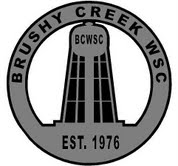 	Brushy Creek Water Supply Corporation   249 An 432903-549-2488 phone 903-549-2483 faxMONTHLY MEETING OF BOARD OF DIRECTORSDate:  May 16, 2023 – Time 6:00 PMCall Meeting to Order – Quorum DeterminedPublic Input – Limited to 5 minutesReading of Minutes – Amendment and/or approvalManager’s Report –Monthly Operating Report, Discuss and Monitor Water loss, Pump reports – water loss by well, methods used to find and isolate leaks including walking lines. Include man hours associated with this effort, Repairs, Customer complaints, Maintenance and equipment,   accidents and time loss, 2023 improvement projects. Take any necessary actions.Monthly Financial Report – Discuss bank reconciliations, check register, Profit and Loss Budgetand Balance Sheet.  Approve payment of monthly bills. Take any necessary actions.Old BusinessDiscuss and take any necessary action on Engineering updates regarding USDA project, from Ray Mooreor  Sean Conners, with J F Fontaine & Associates. New BusinessDiscuss and take any necessary action on USDA loan approval letter. Discuss and take action on appointing a new board member to fill vacant position.           Discuss pending and future business and upcoming Board meeting schedule.Adjourn       Signed: ______________________________Troy Harbison – General ManagerExecutive Session:  551.074 – To discuss the appointment, employment,evaluation, discipline, or dismissal of a public officer or employee.Executive Session:  551.071 – Authorizes a governmental body to consultwith its attorney in an executive session to seek his and her advice on legalmatters, pending litigation, or a settlement offer.